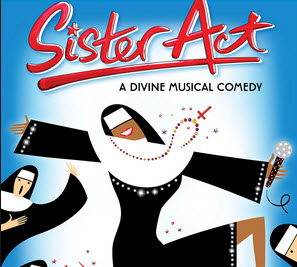 Sister Act TryoutsENTER HERE